Chemistry PAG 1: Reactivity trendSuggested Activity 2: Reactivity of metalsInstructions and answers for teachers & techniciansThese instructions cover the learner activity section which can be found on page 9. This Practical activity supports OCR GCSE Chemistry and Combined Science.When distributing the activity section to the learners, either as a printed copy or as a Word file, you will need to remove the teacher instructions section.OCR recommendations:Before carrying out any experiment or demonstration based on this guidance, it is the responsibility of teachers to ensure that they have undertaken a risk assessment in accordance with their employer’s requirements, making use of up-to-date information and taking account of their own particular circumstances. Any local rules or restrictions issued by the employer must always be followed.  CLEAPSS resources are useful for carrying out risk-assessments:  (http://science.cleapss.org.uk).Centres should trial experiments in advance of giving them to learners. Centres may choose to make adaptations to this practical activity, but should be aware that this may affect the Apparatus and Techniques covered by the learner.IntroductionIn this activity, learners carry out micro-scale reactions comparing the reactivity of four metals. The metals (magnesium, lead, iron, and copper) are placed in drops of solutions containing metal salts. Learners observe the rate and magnitude of reactivity between the two metals. A more reactive metal will displace a less reactive metal from its salt, resulting in metal deposition of the less reactive metal onto the more reactive metal surface. The magnetic properties of deposited iron will also be observed.There are several advantages to using a micro-scale experiment. The activity uses a small amount of solution and metal, facilitating easy clean-up and minimising hazards. The full series of experiments can be done on one sheet, helping direct comparison of the metals’ reactivities.This resource is adapted from the CLEAPSS activity ‘Displacement reactions’: https://www.youtube.com/watch?v=sk3ZolhPyWMIn addition to other practical activities available from OCR, suggested practical activities that fit into PAG 1 include:Reactions of halogens (as aqueous solutions) from the Nuffield Foundation / Royal Society of Chemistry Practical Chemistry ProjectDfE Apparatus and Techniques coveredThe codes used below match the OCR Practical Activity Learner Record Sheet (Chemistry / Combined Science) and Trackers (Chemistry / Combined Science) available online. There is no requirement to use these resources.By doing this experiment, learners have an opportunity to develop the following skills:3 [8]: Use of appropriate apparatus and techniques for: i) conducting and monitoring chemical reactions6 [11]: Safe use and careful handling of gases, liquids and solids, including: i) careful mixing of reagents under controlled conditions; ii) using appropriate apparatus to explore chemical changes and/or productsAimsTo confirm the order of reactivity of a series of metals, and the magnetic nature of displaced iron.Intended class time15 – 25 minutesLinks to Specifications: Gateway Science (Suite A) – including Working Scientifically (WS)C4.1c recall the general properties of transition metals and their compounds and exemplify these by reference to a small number of transition metals [to include melting point, density, reactivity, formation of coloured ions with different charges and uses as catalysts]C4.1f deduce an order of reactivity of metals based on experimental resultsW1.3a presenting observations and other data using appropriate methodsW1.3e interpreting observations and other dataW1.3f presenting reasoned explanationsW1.4a use scientific vocabulary, terminology and definitionsWS2a carry out experimentsWS2b make and record observations and measurements using a range of apparatus and methodsWS2c presenting observations using appropriate methodsTwenty First Century Science (Suite B) – including Ideas about Science (IaS)C2.5.1 recall the general properties of transition metals (melting point, density, reactivity, formation of coloured ions with different charges and uses as catalysts) and exemplify these by reference to copper, iron, chromium, silver and goldC3.2.1 deduce an order of reactivity of metals based on experimental results including reactions with water, dilute acid and displacement reactions with other metalsIaS1.7. identify hazards associated with the data collection and suggest ways of minimizing the riskIaS1.8. use appropriate scientific vocabulary, terminology and definitions to communicate the rationale for an investigation and the methods used using diagrammatic, graphical, numerical and symbolic forms IaS2.11. in a given context interpret observations and other data (presented in diagrammatic, graphical, symbolic or numerical form) to make inferences and to draw reasoned conclusions, using appropriate scientific vocabulary and terminology to communicate the scientific rationale for findings and conclusionsMathematical Skills coveredNo defined mathematical skill is covered in this experiment.NotesThe reaction sheet can be placed in a plastic wallet or laminated.Health and SafetyEye protection should be worn at all times.Ensure that there are no open flames in the laboratory. Ensure that no learner is allowed to removed magnesium from the laboratory.Dispose of the mixtures through a sieve into the waste beaker.Method Learners will add drops of solutions onto laminated sheets. Then they will place a piece of metal in each drop and observe the reactions. They will also use a magnet to observe which samples, after placing in iron salt solution, respond to a magnetic force.Images from trialsAnalysis of results – Trial resultsExtension opportunitiesDocument updates	v0.1	July 2016	Original version – DRAFT	v1	August 2016	Published on the qualification pages	v1.1	January 2017	Consolidated labelling and formatting of activities Chemistry PAG 1: Reactivity trendSuggested Activity 2: Reactivity of metalsLearner ActivityIntroductionOne of the key skills of a chemist is to identify and explain trends. In this activity, you will identify which pairs of substances react together and hence confirm the relative reactivity of a series of metals.The reaction will be carried out in micro-scale, so it will help to develop your manual handling and close observation skills.AimsTo confirm the order of reactivity of a series of metals, and the magnetic nature of displaced iron.Figure 1: The experimental setupIntended class time15 – 25 minutesChemicals and equipment (per group)0.1 mol/dm3 iron(II) sulfate0.1 mol/dm3 copper sulfate solution0.1 mol/dm3 lead nitrate solution0.1 mol/dm3 magnesium sulfate solutionsmall pieces ofmagnesium ribbonlead foilcopper foil/pin/turningiron nails/pinsmagnet wrapped in cling filmwooden splint or cocktail stickplastic covered copy of the reaction Figure 2 (laminated or in plastic wallet)Health and SafetyEye protection should be worn at all times.Dispose of the mixtures through a sieve into the waste beaker.Clean up your equipment as instructed by your teacher.Method Setting up the reagentsIf you don’t have a laminated copy of the reaction sheet, place it inside a plastic envelope.In each of the large white circles, place 4-5 drops of the appropriate solution.In each of the smaller grey circles, place 4 pieces of the appropriate metal. Carrying out the reactionsWith a wooden splint/tooth pick, carefully push a piece of the magnesium into each of the drops of the four metal solutions.Carefully observe each drop and record your observations in a table.As well as identifying which metal and solution mixtures show a reaction, try to identify the quickest and slowest reactions.Repeat this part for each of iron, lead and copper.Testing for the formation of ironWrap a bar magnet in cling film.Bring the magnet close to each of the iron sulfate drops with the magnesium, lead and copper pieces in and carefully observe the piece of metal – if it moves, this indicates iron metal has been formed. Record your observations in a table.Clearing awayPour the mixtures through a sieve into the waste beaker and rinse the sheet with the bottle of  tap water to ensure all the metal pieces are in the sieve.Dry the sheet/plastic wallet as instructed by your teacher.DemonstrationYour teacher may demonstrate some of the reactions using a microscope projector. If available, you can also use the camera app on a smartphone to observe the drop under magnification and take pictures for your write-up.Analysis of resultsYou can draw your own table, or use the one below:Your ability to analyse your observations may depend on how much of the GCSE Chemistry/Combined Science course you have studied. Your teacher will let you know which questions you should focus on:Extension opportunitiesDfE Apparatus and Techniques coveredIf you are using the OCR Practical Activity Learner Record Sheet (Chemistry / Combined Science) you may be able to tick off the following skills:Figure 2: The reaction setupThis is a suggested practical activity that can be used as part of teaching the GCSE (9-1) Gateway Science (A) and Twenty First Century Science (B) specifications.These are not controlled assessment tasks, and there is no requirement to use these particular activities.You may modify these activities to suit your learners and centre. Alternative activities are available from, for example, Royal Society of Biology, Royal Society of Chemistry, Institute of Physics, CLEAPSS and publishing companies, or of your own devising.Further details are available in the specifications (Practical Skills Topics), and in these videos.Technical Requirements – PER GROUPChemicalsEquipmentPreparation of the metals - clean stock metals with fine emery paper before cutting to remove any outer layer of corrosionSolutions – best provided in dropping bottles, or in stock bottles with pipetteswooden splint or cocktail sticklaminated copy reaction sheetbar magnet wrapped in cling filmAccess to a waste beaker with a sieve & squeeze bottle of tap water for rinsing sheetsIf available, a microscope projector to demonstrate the reactions/procedureObservationsMgMgFeFeObservationsMgSO4no change observedRate: n/aFeSO4black solid formed on metal pieceMagnet: movedRate: slowestMgSO4no change observedRate: n/aFeSO4no change observedRate: n/aObservationsPb(NO3)2‘furry’ black solid formed on metal pieceRate: medium rateCuSO4small black pieces on metal pieceRate: fastestPb(NO3)2very small grey coating appeared on pinRate: slowestCuSO4dark grey coating appears on pinRate: fastestObservationsPbPbCuCuObservationsMgSO4no change observedRate: n/aFeSO4no change observedMagnet: n/aRate: n/aMgSO4no change observedRate: n/aFeSO4no change observedMagnet: n/aRate: n/aObservationsPb(NO3)2no change observedRate: n/aCuSO4lead pieces got darkerRate:n/aPb(NO3)2no change observedRate: n/aCuSO4no change observedRate: n/a1.Arrange the metals into order from least reactive to most reactive. Explain the evidence for this sequence with reference to your results. [5 marks]Cu < Pb < Fe < Mg Copper was not able to displace any of the other metal ions – no reactions were seen. Lead displaced copper (grey coating) but not iron, magnesium or lead. Iron displaced copper quickly (dark grey coating) and lead slowly (small grey coating). Magnesium displaced copper quickly, and lead and iron slowly. 2.Which metal(s) after contact with the iron salt solution moved towards the magnet? Explain your observations. [3 marks]The magnesium responded to the magnet.  This indicated that particles of iron were covering the magnesium.  The magnesium is more reactive than iron, displacing the iron from the salt solution. 1.Write word and symbol equations for the different reactions that have occurred:Lead [2 marks]Write word and symbol equations for the different reactions that have occurred:Lead [2 marks]lead + copper sulfate → copper + lead nitrate Pb(s) + CuSO4(aq) → Cu(s) + Pb(NO3)2(aq) Iron [4 marks]Iron [4 marks]iron + copper sulfate → copper + iron(II) sulfate Fe(s) + CuSO4(aq) → Cu(s) + FeSO4(aq) iron + lead nitrate → lead + iron(II) nitrate Fe(s) + Pb(NO3)2(aq) → Pb(s) + Fe(NO3)2(aq) Magnesium [6 marks]Magnesium [6 marks]magnesium + copper sulfate → copper + magnesium sulfate Mg(s) + CuSO4(aq) → Cu(s) + MgSO4(aq) magnesium + lead nitrate → lead + magnesium nitrate Mg(s) + Pb(NO3)2(aq) → Pb(s) + Mg(NO3)2(aq) magnesium + iron(II)sulfate → iron + magnesium sulfate Mg(s) + FeSO4(aq) → Fe(s) + MgSO4(aq) 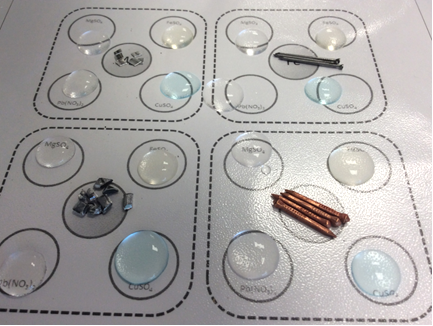 ObservationsMgMgFeFeObservationsMgSO4Rate:FeSO4Magnet:Rate:MgSO4Rate:FeSO4Rate:ObservationsPb(NO3)2Rate:CuSO4Rate:Pb(NO3)2Rate:CuSO4Rate:ObservationsPbPbCuCuObservationsMgSO4Rate:FeSO4Magnet:Rate:MgSO4Rate:FeSO4Magnet:Rate:ObservationsPb(NO3)2Rate:CuSO4Rate:Pb(NO3)2Rate:CuSO4Rate:1.Arrange the metals into order from least reactive to most reactive. Explain the evidence for this sequence with reference to your results. [5 marks]2.Which metal(s) after contact with the iron salt solution moved towards the magnet? Explain your observations. [3 marks]1.Write word and symbol equations for the different reactions that have occurred:Lead [2 marks]Write word and symbol equations for the different reactions that have occurred:Lead [2 marks]Iron [4 marks]Iron [4 marks]Magnesium [6 marks]Magnesium [6 marks]ChemistryChemistryChemistryChemistryCombined ScienceCombined ScienceCombined ScienceCombined Science3-i6-i6-ii8-i11-i11-ii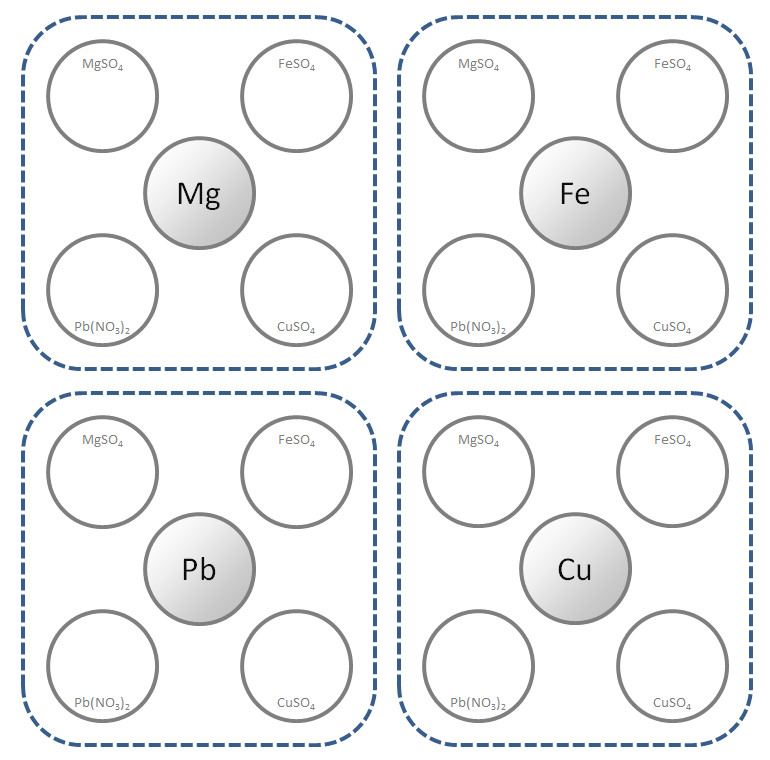 